 ALEEM                                 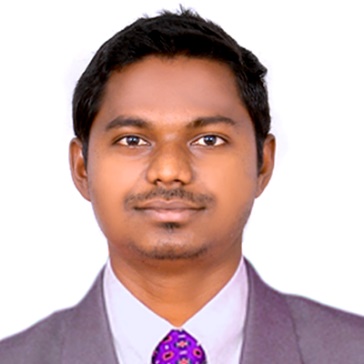 Aleem.383533@2freemail.com To work in globally competitive environment on challenging assignments that shall yield the twin benefits of the job satisfaction and steady-pace professional growth. Strong initiative & work ethic willing to put as much time as needed to accomplish goals and ensure the company’s growth.Customer Service Representative & Tele sales • sendmygift, India • Mar 16 – Oct 17Outbound and Inbound customer support, Chat SupportQueries on Product, Payment, Delivery, Charges related issues clearance.Make quick and accurate responses to customers that issue common queriesAttending campaigns and keeping all the records related to customersPrepare reports & presentations on any adjustments queriesProcessing the information and keeping data safe related to the customersRelationship Officer, Business Development Executive • HDFC Bank , India • Mar 2012 – Feb 2016To promote the sales of various personal banking products in the allocated marketsTo achieve sales targets agreed with the direct sales manager To conduct promotional activities groups meetings and road shows to achieve budgeted sales volume. This is with respect to establishing company tie-ups for selling cardsManaging achievement of sales objectives by setting sales targets Sales and Marketing Executive, Business Operations • KSP Corporation Pvt Ltd, India • Oct 2009 – Feb 2012Handling internal and external communications and management systemsActive participation in the leadership team for strategic business planning, implementation & client interactionUpkeep of office administrative facilities and ensure availability of daily miscellaneous requirements to provide harmonious work culture to the employeesSpecialization in handling back office operations, inter office correspondence, confidential mails, monthly billings, cheques etc.HSE 12+ from Board of Intermediate Education (Mathematics, Physics, Chemistry)CoRE skills Sales skills,  Excellent product knowledge, competitive awareness and bench markingVery strong communication and organization skillsComputer Application: MS Office, All windows operating SystemsSTRENGHTSSincere & dedicated to workLeadership, Problem solving and Decision makingComputer/TechnologyAnalytical, Strong work ethicAbility to grasp the new skills very fastHard working, comfortable to work as independent or in groupHONORS, HOBBIES & activities Participated in Bank Era of Business development and management, Large scale events of Business ManagementPassionate about the latest technologies, Internet GeekHobbies: Photography, Cooking, Travelling, Learning Languagespersonal detailsMarital status: UnmarriedDate of Birth:   27/07/1992Religion:          MUSLIM (ISLAM)Languages:     English, Hindi, Telugu, UrduNotice Period: Available immediate